CHECK LIST FOR COMISSIONING OF NUCLEAR MEDICINE FACILITIESDate: Details of the Institute:Institution number in eLORA:			UP – xxxxxx - INSTName and address of the Institute: 		xxxxxxxxxxxxxxxxx							xxxxxxxxxxxxxxxxxxxxxxxxxxxxxxx							xxxxxxxxxxxxxxxxxxx							TEL – xxxxx – xxxxxxxxxxxType of the facility: Govt/Semi-Govt/Autonomous/Private/Jointventure/Others:	PRIVATEEmployer:Name				:	MR. xxxxxxxxxxxxDesignation				: 	xxxxxxxxxxxxxxxPhone no.				:	xxxxxxxxxxxxLicensee:Name				:	SAME AS EMLOYERDesignationPhoneno.RSO(II/III):Name				: 	xxxxxxxxxDesignation				:	xxxxxxxxxxxxxPhone no.				:	xxxxxxxxxxxxxVerification of approvals issuedWeather  the facility has been constructed as per theapprovedplan	Yes/NoLayout approval available:	Yes/NoIf yes, provide document no here:Whether RSO certificate is valid:	Yes/NoIf yes, provide document no here:Sources/FacilitiesavailableProcedures carried out:	In-vitro assay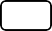 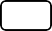 In-vivo non-imaging In-vivo imaging  Low Dose Therapy High DoseTherapyAny other procedures carried out, please specify:Imaging Equipment:	No. of UnitsGamma Camera	SPECT	SPECT-CT	PET	PET-CT	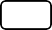 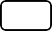 Non Imaging Equipment:Thyroid Uptake Probe	 Any Other	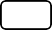 High Dose TherapeuticFacilities:No. of Isolation Rooms	Capacity of each delay tanks(in lts)	Sealed Sources (Calibration & Check Sources) is available:	Yes/NoIf yes, provide the date of purchase: xxxxxxxDisused sources (Calibration & Check Sources)is available:	Yes/NoWhether separate area is earmarked for Low Dose therapy administered patients.  Yes/NoIn case of disused sources, whether the institute has plan of	Yes/No/NA      action for disposal of the same?Availability of Operating PersonnelNo. of  qualified Nuclear Medicine Physician available, areas per	              current AERB Safety code for NM facilities:Name of the NM Physician and his RP IDNo. of  qualified Nuclear Medicine Technologists  available, areas per	       current AERB Safety code for NM facilitiesPersonnelMonitoringInstitute personnel monitoring number						xxxxxxxPersonnel monitoring device (PMD) is provided to all radiation workers?	Yes/NoPMD is provided to the trainees(if any)?	Yes/No/NAProper storage of PMD is available?	Yes/NoPMD are being worn by workers appropriately?	Yes/NoWhether dose records available?	Yes/NoRadiation workers are informed about their monitoring results?	Yes/NoWhether PMS was suspended any time during last one year?	Yes/NoWhether any over-exposure is reported during last one year?	Yes/NoIf yes, whether dose recorded was found to be genuine?	Yes/No/NAWhether adequate measures have been taken to avoid recurrence?	Yes/No/NARadiation measuring/protection level equipmentsHandling/General FacilitiesWhere relevant , are the following operational Fume Hoods	L-Bench Lead Bricks SinkRemote Handling Tools Lead Apron & Gloves Decontamination Kit Hand GlovesSyringe Shield Syringe CarrierWarning symbol displayed at appropriate places Gamma Zone monitorPatient viewing system Emergency procedures displayedWhether physical security of the source is ensuredAvailable	Working Yes/No/NA		Yes/No/NAYES		YESYES		YESYES		YESYES		YESYES		YESYES		YESYES		YESYES		YESYES		YESYES		YESYES		YESYES		YESConventional safety ensured( preventive measures for flooding and fire safety)YES		YESWhether the flooring in the laboratory is smooth	Yes/No If yes, which type of flooring:   VINYLWhether work surface is smooth & covered with adsorbent sheet:		Yes/NoWhether Doors & Walls are painted with smooth and washable paints:		Yes/NoWhether separate rooms are provided for each of the radioactiveoperations as per guidelines:			Yes/NoWhether sinks are provided in each of the rooms where radioactive material is handled:	Yes/NoWhether Radiation warning symbols are displayed where required:		Yes/NoWhether emergency procedures for radioactive spillage misadministration are pasted at appropriate place in the facility:			Yes/NoIf yes, attach photograph of the same.Whether type of taps fitted at the sinks are elbow-operated:				Yes/NoWhether Sinks are made of Non-porous material like SS or Glazed Ceramic:		Yes/NoWhether Ventilation of the radioactive handling rooms is satisfactory:	Yes/NoWhether illumination inside the radioisotope laboratory is satisfactory:	Yes/NoWhether Separate drainage system provided for Nuclear Medicine facility:	Yes/NoWhether the Delay tank is properly cordoned off:	Yes/No If yes, attach photograph of the same.Whether any provision is made for indication of RadioactiveEffluent levels in the delay tank:	Yes/NoIf yes, attach photograph of the sameWhether QA of the equipment has been performed	Yes/NoWhether any upgradation carried out in the unit	Yes/No         (if yes, whether permission obtained for the same)	Yes/No/NAWhether radiation protection survey performed:	Yes/NoMaintenance records of the imaging equipment available:				  Yes/NoWhether following logbooks are made available?Patient Information Data:	Yes/NoActivity procurement and usage:	Yes/NoDisposal of Radioactive Waste:	Yes/NoRadiation Protection Survey Report:	Yes/NoMinutes of Local Safety Committee:	Yes/NoPMS Data:	Yes/NoSample Collection data for Delay Tank:	Yes/NoUnusual Incidents /AccidentsAny radiation emergencies encountered:	Yes/No If “Yes” then detailsAERB  was informed about the incident:	Yes/No/NAFollow up action to prevent occurrence taken:	Yes/No/NAAny clinical trial planned in the institute:		 Yes/No                If yes, whether reviewed by ethics review committee:		 Yes/No/NAObservations:(Attach extra sheet, if necessary)We the undersigned hereby declare that the informations furnished above is correct to the best of our knowledge, and if found, at any stage, that the information provided by us is false and/ or not authentic, then we hereby accept that appropriate regulatory actions as deemed fit may be initiated against us and our institution, in accordancewiththeapplicablerulesstatedinAtomicEnergy(RadiationProtection)Rules, 2004; which may even leads to revoke of license.Moreover, the regulatory requirements as stipulated in AERB safety code on Nuclear Medicine facilities AERB/RF-MED/SC-2 (Rev.2) will be ensured during the routine operation our Nuclear Medicine facility.     signature(Name and signature of RSO with seal)Counter Signed By:    Signature and seal                             (Name and Signature of Employer with Seal)	(Name and Signature of Licensee with Seal)HIGH DOSE THERPY WARDMOBILE LEAD BARRIERImage 1TANK MONITORING SYSTEMImage 2Working (Yes/No)Date of calibrationa) Survey meterYES19.04.2019b) Contamination MonitorYES19.04.2019c) Dose CalibratorYES10.04.2019d) Gamma Zone monitorNONAe) Appropriate phantom and QA toolsYESNAf)	Direct Reading Dosimeters(DRD)YES22.06.2019